ГЛАВА ГОРОДА ИШИМАПОСТАНОВЛЕНИЕ 25 апреля 2023 г.                                                                                            № 13   	В соответствии с Федеральным законом Российской Федерации от 06.10.2003 № 131-ФЗ «Об общих принципах организации местного самоуправления в Российской Федерации», статьей 39 Градостроительного кодекса Российской Федерации, Уставом города Ишима, правилами землепользования и застройки муниципального образования городской округ город Ишим, утвержденными решением Ишимской городской Думы от 25.12.2009 № 350, Положением о порядке организации и проведения публичных слушаний, общественных обсуждений в муниципальном образовании городской округ город Ишим по вопросам градостроительной деятельности, утвержденным решением Ишимской городской Думы от 27.08.2021 № 77: Назначить общественные обсуждения по проектам постановлений администрации города Ишима о предоставлении разрешения на условно разрешенный вид использования земельного участка согласно приложению к настоящему постановлению.Определить:	- общественные обсуждения проводятся с 28 апреля по 11 мая 2023 года на официальном сайте по адресу: https://ishim.admtyumen.ru/mo/Ishim/economics/architecture/public_discussions.htm . 	- экспозиция проектов проходит в здании администрации города Ишима, по адресу: г. Ишим, ул. Гагарина, 67, каб. 105, с 14.00 до 17.00.	- консультации по экспозиции проектов проводятся со вторника по пятницу с 14.00 до 17.00.	- предложения и замечания, касающиеся проектов, можно подавать посредством официального сайта муниципального образования город Ишим ishim.admtyumen.ru, в письменной форме в адрес комиссии по подготовке проекта правил землепользования и застройки муниципального образования город Ишим с 28 апреля по 11 мая 2023 года в будние дни с 10.00 до 17.00 в здании администрации города Ишима, по адресу: г. Ишим, ул. Гагарина, 67, каб. 105; а также посредством записи в книге (журнале) учета посетителей экспозиции проектов, подлежащих рассмотрению на общественных обсуждениях.	 -  проекты, подлежащие рассмотрению на общественных обсуждениях, и информационные материалы к ним разместить на официальном сайте по следующему адресу: https://ishim.admtyumen.ru/mo/Ishim/economics/architecture/public_discussions.htm .Опубликовать настоящее постановление в газете «Ишимская правда», в сетевом издании «Официальные документы города Ишима» (http://ishimdoc.ru) и разместить на официальном сайте муниципального образования город Ишим.Контроль за исполнением постановления возложить на первого заместителя Главы города.Глава города                                                                                         Ф.Б. ШишкинПРОЕКТЫ ПОСТАНОВЛЕНИЙ АДМИНИСТРАЦИИ ГОРОДА ИШИМАО ПРЕДОСТАВЛЕНИИ РАЗРЕШЕНИЯ НА УСЛОВНО РАЗРЕШЕННЫЙ ВИД ИСПОЛЬЗОВАНИЯ ЗЕМЕЛЬНОГО УЧАСТКА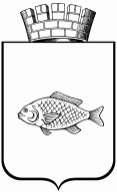 О назначении общественных обсуждений по проектам постановлений администрации города Ишима о предоставлении разрешения на условно разрешенный вид использования земельного участкаПриложение к постановлению Главы города Ишимаот 25 апреля 2023 года №13    №п/пНаименованиеИнформация по проекту1О предоставлении разрешения на условно разрешенный вид использования земельного участка по адресу: Тюменская область, г. Ишим, ул. Гончарная, земельный участок 5 е.Предоставление разрешения на условно разрешенный вид использования земельного участка с кадастровым номером 72:25:0106020:994 площадью 27984 кв.м., расположенного в территориальной зоне «Зона транспортной инфраструктуры (Т)», по адресу: Тюменская обл., г. Ишим, ул. Гончарная, земельный участок 5 е – «Хранение и переработка сельскохозяйственной продукции (1.15)».Заявитель: ООО «Ишимагропродукт».2О предоставлении разрешения на условно разрешенный вид использования земельного участка по адресу: Тюменская область, г. Ишим, ул. Деповская, 43.Предоставление разрешения на условно разрешенный вид использования земельного участка с кадастровым номером 72:25:0101010:104   площадью 702 кв.м., расположенного в территориальной зоне «Зона застройки индивидуальными жилыми домами и домами блокированной застройки (Ж2)», по адресу: Тюменская обл., г. Ишим, ул. Деповская, 43 – «Гостиничное обслуживание (4.7)».Заявитель: Кургинян Арарат Арсенович